


Podrobný program: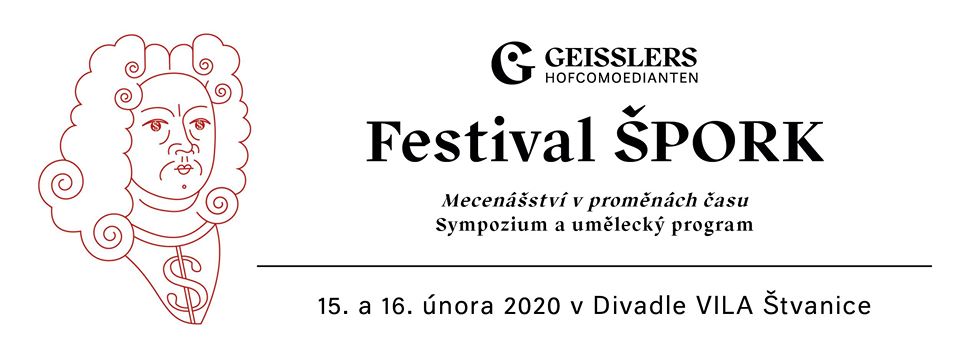 
So 15. 2. 202014:00   zahájení festivalu        moderuje prof. PhDr. Stanislav Bohadlo, CSc. (UHK)	14:00 ̶ 15:30   1. část sympozia: Prototyp barokního mecenáše prof. PhDr. Pavel Preiss, DrSc. (historik umění): Mecenáš F. A. Špork PhDr. Jan Štěpánek, Ph.D. (historik umění, editor a produkční): Barokní šlechta v roli podporovatelů uměníMgr. et Mgr. Pavel Beneš (Centrum baroka, Muzeum a galerie severního Plzeňska v Mariánském Týnici): Výstava věnovaná barokní šlechtě a mecenátu16:00 ̶ 17:30 2. část sympozia: Mecenášství jako znak kulturní společnosti Ing. René Levínský, Ph.D. (Státní fond kultury, radní): Jak by měl fungovat SFK?Ing. Jana Ledvinová (České centrum fundraisingu): Proč lidé dávají peníze?19:00   Geisslers Hofcomoedianten: Jedem s medem!  ̶  divadelní představení20:30   Ctnosti a neřesti mecenáše F. A. Šporka - představení projektu Galerie loutek v KuksuNe 16. 2. 2020 	moderuje Ing. Jana Ledvinová (České centrum fundraisingu)11: 00 ̶ 12:30  3. část sympozia: České mecenášství ve světovém kontextu a podoby mecenášstvíProf PhDr. Jiří Pokorný, CSc. (PedF UK): Významní mecenáši českého umění Ing. Dagmar Goldmannová (Nadační fond Via Clarita): Filantropické poradenství, promyšlená a efektivní filantropieMgr. Jakub Skřejpek (Bohemian Heritage Fund): Mecenášství jako výzva pro 21. stoletípauza13:00 ̶ 14:00	PhDr. Karolína Matoušová Peštová (Mecenášský klub ND): Péče o dárce v oblasti kulturyMgr. Vojtěch Novotný (AK Čalfa Bartošík): Firemní politika dárcovství15:00 Geisslers Hofcomoedianten: Malé příběhy velkého hraběte & Melusine Srovnal: Sólo pro hraběte Šporka  - divadelní představení a koncertPartnerem festivalu je České centrum fundraisingu.